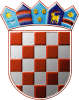 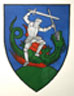         REPUBLIKA HRVATSKA                                                       MEĐIMURSKA ŽUPANIJAOPĆINA SVETI JURAJ NA BREGU                             OPĆINSKO VIJEĆEKLASA:214-01/11-01/03URBROJ:2109/16-03-21-26Pleškovec, 31. ožujka 2021.Na temelju članka 54. stavka 1. Zakona o ustanovama („Narodne novine“, broj 76/93., 29/97., 47/99., 35/08. i 127/19.) i članka 28. Statuta Općine Sveti Juraj na Bregu („Službeni glasnik Međimurske županije“, broj 11/20.) Općinsko vijeće Općine Sveti Juraj na Bregu na 23.  sjednici održanoj 31. ožujka 2021. godine, donijelo jeOdluku o prethodnoj suglasnosti na Odluku o izmjenama i dopunamaOdluke o izmjenama i dopunama Statuta Javne vatrogasne postrojbe ČakovecČlanak 1.Daje se prethodna suglasnost na Odluku o izmjenama i dopunama Odluke o izmjenama i dopunama Statuta Javne vatrogasne postrojbe Čakovec KLASA:214-01/21-01/17; URBROJ:2109/2-03-21-01 od 25.veljače 2021. godine.Članak 2.Ova Odluka stupa na snagu osmog dana od dana objave u „Službenom glasniku Međimurske županije“.                                                                                                        PREDSJEDNIK                                                                                                        Općinskog vijeća                                                                                                        Anđelko Kovačić